Нижнекачеевское СДК провели мероприятие.Красная ленточка – это символ борьбы со СПИДом. И главное в этой борьбе - безопасное поведение человека в плане заражения ВИЧ-инфекцией.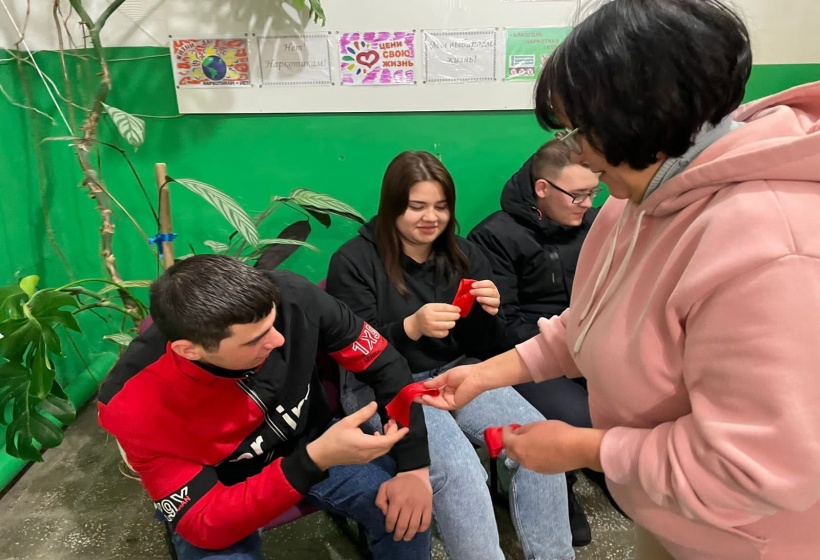 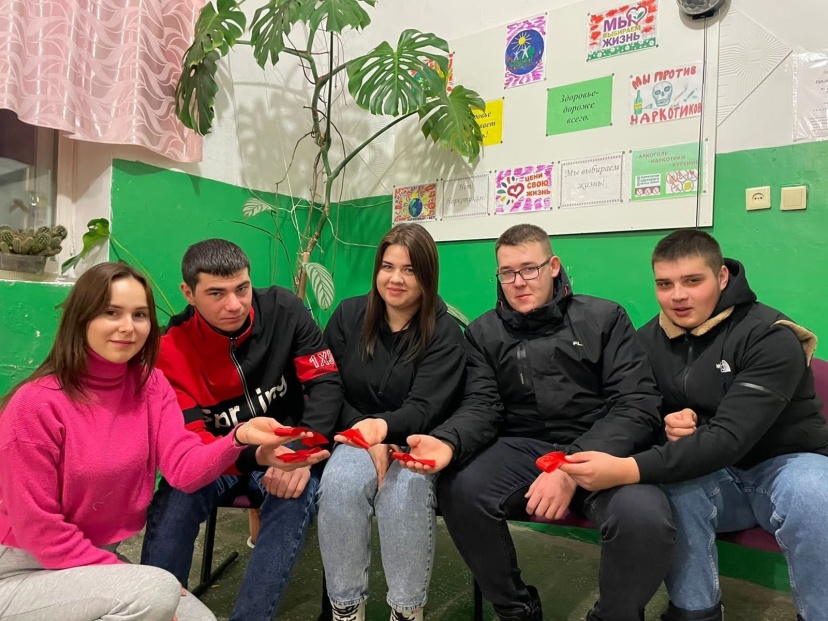 